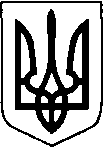 УКРАЇНАЛюблинецька селищна рада Ковельського районуВолинської  областівосьмого скликання(перша сесія)                                            ВІДКРИТЕ ГОЛОСУВАННЯРішення 19.11.2020  № 1/1Про затвердження порядку денного першої  сесії  селищної ради  восьмого скликання  в цілому                Рішення ухвалює БІЛЬШІСТЬ ВІД ЗАГАЛЬНОГО СКЛАДУУСЬОГО ПРОГОЛОСУВАЛО: 21                                                З НИХ:"ЗА": 21                                                    "ПРОТИ":  0                                     "УТРИМАЛОСЬ":  0                              "НЕ ГОЛОСУВАЛО":  0                                                                          РІШЕННЯ ПРИЙНЯТО  Секретар селищної ради                                                                                 Ж.В.КуликУКРАЇНАЛюблинецька селищна рада Ковельського районуВолинської  областівосьмого скликання(перша сесія)                                            ВІДКРИТЕ ГОЛОСУВАННЯРішення 19.11.2020 Про обрання секретаря сесії.                Рішення ухвалює БІЛЬШІСТЬ ВІД ЗАГАЛЬНОГО СКЛАДУУСЬОГО ПРОГОЛОСУВАЛО: 21                                                З НИХ:"ЗА": 21                                                    "ПРОТИ":  0                                     "УТРИМАЛОСЬ":  0                              "НЕ ГОЛОСУВАЛО":  0                                                                          РІШЕННЯ ПРИЙНЯТО  Секретар селищної ради                                                                                 Ж.В.КуликУКРАЇНАЛюблинецька селищна рада Ковельського районуВолинської  областівосьмого скликання(перша сесія)                                            ВІДКРИТЕ ГОЛОСУВАННЯРішення 19.11.2020  № 1/2Про підсумки виборів, визнання повноважень та  реєстрацію депутатів Люблинецької селищної ради об’єднаної територіальної громади та Люблинецького селищного голови.                Рішення ухвалює БІЛЬШІСТЬ ВІД ЗАГАЛЬНОГО СКЛАДУУСЬОГО ПРОГОЛОСУВАЛО: 21                                                З НИХ:"ЗА": 21                                                    "ПРОТИ":  0                                     "УТРИМАЛОСЬ":  0                              "НЕ ГОЛОСУВАЛО":  0                                                                          РІШЕННЯ ПРИЙНЯТО  Секретар селищної ради                                                                                 Ж.В.КуликУКРАЇНАЛюблинецька селищна рада Ковельського районуВолинської  областівосьмого скликання(перша сесія)                                            ВІДКРИТЕ ГОЛОСУВАННЯРішення 19.11.2020 Затвердження  регламенту обрання секретаря селищної ради:                Рішення ухвалює БІЛЬШІСТЬ ВІД ЗАГАЛЬНОГО СКЛАДУУСЬОГО ПРОГОЛОСУВАЛО: 21                                                З НИХ:"ЗА": 21                                                    "ПРОТИ":  0                                     "УТРИМАЛОСЬ":  0                              "НЕ ГОЛОСУВАЛО":  0                                                                          РІШЕННЯ ПРИЙНЯТО  Секретар селищної ради                                                                                 Ж.В.КуликУКРАЇНАЛюблинецька селищна рада Ковельського районуВолинської  областівосьмого скликання(перша сесія)                                            ВІДКРИТЕ ГОЛОСУВАННЯРішення 19.11.2020 Затвердження складу лічильної комісії.                Рішення ухвалює БІЛЬШІСТЬ ВІД ЗАГАЛЬНОГО СКЛАДУУСЬОГО ПРОГОЛОСУВАЛО: 21                                                З НИХ:"ЗА": 21                                                    "ПРОТИ":  0                                     "УТРИМАЛОСЬ":  0                              "НЕ ГОЛОСУВАЛО":  0                                                                          РІШЕННЯ ПРИЙНЯТО  Секретар селищної ради                                                                                 Ж.В.КуликУКРАЇНАЛюблинецька селищна рада Ковельського районуВолинської  областівосьмого скликання(перша сесія)                                            ВІДКРИТЕ ГОЛОСУВАННЯРішення 19.11.2020  Протокол № 1 засідання лічильної комісії взяти до уваги.                Рішення ухвалює БІЛЬШІСТЬ ВІД ЗАГАЛЬНОГО СКЛАДУУСЬОГО ПРОГОЛОСУВАЛО: 21                                                З НИХ:"ЗА": 21                                                    "ПРОТИ":  0                                     "УТРИМАЛОСЬ":  0                              "НЕ ГОЛОСУВАЛО":  0                                                                          РІШЕННЯ ПРИЙНЯТО  Секретар селищної ради                                                                                 Ж.В.КуликУКРАЇНАЛюблинецька селищна рада Ковельського районуВолинської  областівосьмого скликання(перша сесія)                                            ВІДКРИТЕ ГОЛОСУВАННЯРішення 19.11.2020  Затвердити протокол № 2 засідання лічильної комісії про результати таємного голосування по виборах секретаря селищної ради.                Рішення ухвалює БІЛЬШІСТЬ ВІД ЗАГАЛЬНОГО СКЛАДУУСЬОГО ПРОГОЛОСУВАЛО: 21                                                З НИХ:"ЗА": 21                                                    "ПРОТИ":  0                                     "УТРИМАЛОСЬ":  0                              "НЕ ГОЛОСУВАЛО":  0                                                                          РІШЕННЯ ПРИЙНЯТО  Секретар селищної ради                                                                                 Ж.В.КуликУКРАЇНАЛюблинецька селищна рада Ковельського районуВолинської  областівосьмого скликання(перша сесія)                                            ВІДКРИТЕ ГОЛОСУВАННЯРішення 19.11.2020  № 1/3Про обрання секретаря Люблинецької селищної ради.                Рішення ухвалює БІЛЬШІСТЬ ВІД ЗАГАЛЬНОГО СКЛАДУУСЬОГО ПРОГОЛОСУВАЛО: 21                                                З НИХ:"ЗА": 21                                                    "ПРОТИ":  0                                     "УТРИМАЛОСЬ":  0                              "НЕ ГОЛОСУВАЛО":  0                                                                          РІШЕННЯ ПРИЙНЯТО  Секретар селищної ради                                                                                 Ж.В.КуликУКРАЇНАЛюблинецька селищна рада Ковельського районуВолинської  областівосьмого скликання(перша сесія)                                            ВІДКРИТЕ ГОЛОСУВАННЯРішення 19.11.2020  № 1/4Про здійснення секретарем селищної ради повноважень секретаря виконавчого комітету селищної ради.                Рішення ухвалює БІЛЬШІСТЬ ВІД ЗАГАЛЬНОГО СКЛАДУУСЬОГО ПРОГОЛОСУВАЛО: 21                                                З НИХ:"ЗА": 21                                                    "ПРОТИ":  0                                     "УТРИМАЛОСЬ":  0                              "НЕ ГОЛОСУВАЛО":  0                                                                          РІШЕННЯ ПРИЙНЯТО  Секретар селищної ради                                                                                 Ж.В.КуликУКРАЇНАЛюблинецька селищна рада Ковельського районуВолинської  областівосьмого скликання(перша сесія)                                            ВІДКРИТЕ ГОЛОСУВАННЯРішення 19.11.2020  № 1/5Про затвердження заступника голови з питань діяльності виконавчих органів ради                 Рішення ухвалює БІЛЬШІСТЬ ВІД ЗАГАЛЬНОГО СКЛАДУУСЬОГО ПРОГОЛОСУВАЛО: 21                                                З НИХ:"ЗА": 19                                                    "ПРОТИ":  0                                     "УТРИМАЛОСЬ":  2                              "НЕ ГОЛОСУВАЛО":  0                                                                          РІШЕННЯ ПРИЙНЯТО  Секретар селищної ради                                                                                 Ж.В.КуликмммУКРАЇНАЛюблинецька селищна рада Ковельського районуВолинської  областівосьмого скликання(перша сесія)                                            ВІДКРИТЕ ГОЛОСУВАННЯРішення 19.11.2020  № 1/6Про затвердження Положення про старосту Люблинецької селищної об’єднаної територіальної громади                   Рішення ухвалює БІЛЬШІСТЬ ВІД ЗАГАЛЬНОГО СКЛАДУУСЬОГО ПРОГОЛОСУВАЛО: 21                                                З НИХ:"ЗА": 21                                                    "ПРОТИ":  0                                     "УТРИМАЛОСЬ":  0                              "НЕ ГОЛОСУВАЛО":  0                                                                          РІШЕННЯ ПРИЙНЯТО  Секретар селищної ради                                                                                 Ж.В.КуликУКРАЇНАЛюблинецька селищна рада Ковельського районуВолинської  областівосьмого скликання(перша сесія)                                            ВІДКРИТЕ ГОЛОСУВАННЯРішення 19.11.2020  № 1/7Про затвердження старости  Старокошарівського старостинського округу Люблинецької  селищної об’єднаної територіальної громади                Рішення ухвалює БІЛЬШІСТЬ ВІД ЗАГАЛЬНОГО СКЛАДУУСЬОГО ПРОГОЛОСУВАЛО: 21                                                З НИХ:"ЗА": 17                                                    "ПРОТИ":  0                                     "УТРИМАЛОСЬ":  4                              "НЕ ГОЛОСУВАЛО":  0                                                                          РІШЕННЯ ПРИЙНЯТО  Секретар селищної ради                                                                                 Ж.В.КуликУКРАЇНАЛюблинецька селищна рада Ковельського районуВолинської  областівосьмого скликання(перша сесія)                                            ВІДКРИТЕ ГОЛОСУВАННЯРішення 19.11.2020  № 1/8Про затвердження старости  Мощенського старостинського округу Люблинецької  селищної об’єднаної територіальної громади                Рішення ухвалює БІЛЬШІСТЬ ВІД ЗАГАЛЬНОГО СКЛАДУУСЬОГО ПРОГОЛОСУВАЛО: 21                                                З НИХ:"ЗА": 18                                                    "ПРОТИ":  1                                     "УТРИМАЛОСЬ":  2                              "НЕ ГОЛОСУВАЛО":  0                                                                          РІШЕННЯ ПРИЙНЯТО  Секретар селищної ради                                                                                 Ж.В.КуликУКРАЇНАЛюблинецька селищна рада Ковельського районуВолинської  областівосьмого скликання(перша сесія)                                            ВІДКРИТЕ ГОЛОСУВАННЯРішення 19.11.2020  Про розміщення    оголошень про скликання сесії  на дошках оголошень в населених пунктах громади.                Рішення ухвалює БІЛЬШІСТЬ ВІД ЗАГАЛЬНОГО СКЛАДУУСЬОГО ПРОГОЛОСУВАЛО: 21                                                З НИХ:"ЗА": 11                                                    "ПРОТИ":  2                                     "УТРИМАЛОСЬ":  8                              "НЕ ГОЛОСУВАЛО":  0                                                                          РІШЕННЯ НЕ ПРИЙНЯТО  Секретар селищної ради                                                                                 Ж.В.КуликУКРАЇНАЛюблинецька селищна рада Ковельського районуВолинської  областівосьмого скликання(перша сесія)                                            ВІДКРИТЕ ГОЛОСУВАННЯРішення 19.11.2020  № 1/9Про затвердження   Регламенту Люблинецької  селищної ради об’єднаної територіальної громади VIII скликання                                            Рішення ухвалює БІЛЬШІСТЬ ВІД ЗАГАЛЬНОГО СКЛАДУУСЬОГО ПРОГОЛОСУВАЛО: 21                                                З НИХ:"ЗА": 21                                                    "ПРОТИ":  0                                     "УТРИМАЛОСЬ":  0                              "НЕ ГОЛОСУВАЛО":  0                                                                          РІШЕННЯ ПРИЙНЯТО  Секретар селищної ради                                                                                 Ж.В.КуликУКРАЇНАЛюблинецька селищна рада Ковельського районуВолинської  областівосьмого скликання(перша сесія)                                            ВІДКРИТЕ ГОЛОСУВАННЯРішення 19.11.2020  № 1/10Про затвердження Положення та склад постійних комісій селищної ради.               Рішення ухвалює БІЛЬШІСТЬ ВІД ЗАГАЛЬНОГО СКЛАДУУСЬОГО ПРОГОЛОСУВАЛО: 21                                                З НИХ:"ЗА": 21                                                    "ПРОТИ":  0                                     "УТРИМАЛОСЬ":  0                              "НЕ ГОЛОСУВАЛО":  0                                                                          РІШЕННЯ ПРИЙНЯТО  Секретар селищної ради                                                                                 Ж.В.КуликУКРАЇНАЛюблинецька селищна рада Ковельського районуВолинської  областівосьмого скликання(перша сесія)                                            ВІДКРИТЕ ГОЛОСУВАННЯРішення 19.11.2020  № 1/11Про виконавчий комітет селищної ради.                                                         Рішення ухвалює БІЛЬШІСТЬ ВІД ЗАГАЛЬНОГО СКЛАДУУСЬОГО ПРОГОЛОСУВАЛО: 21                                                З НИХ:"ЗА": 21                                                    "ПРОТИ":  0                                     "УТРИМАЛОСЬ":  0                              "НЕ ГОЛОСУВАЛО":  0                                                                          РІШЕННЯ ПРИЙНЯТО  Секретар селищної ради                                                                                 Ж.В.КуликУКРАЇНАЛюблинецька селищна рада Ковельського районуВолинської  областівосьмого скликання(перша сесія)                                            ВІДКРИТЕ ГОЛОСУВАННЯРішення 19.11.2020  № 1/12Про призначення відповідальних за ведення обліку і звітності про використання бланків свідоцтв про державну реєстрацію актів цивільного стану, а також їх зберігання                Рішення ухвалює БІЛЬШІСТЬ ВІД ЗАГАЛЬНОГО СКЛАДУУСЬОГО ПРОГОЛОСУВАЛО: 21                                                З НИХ:"ЗА": 21                                                    "ПРОТИ":  0                                     "УТРИМАЛОСЬ":  0                              "НЕ ГОЛОСУВАЛО":  0                                                                             РІШЕННЯ ПРИЙНЯТО  Секретар селищної ради                                                                                 Ж.В.Кулик№ п/пПрізвище, Ім'я, По-батькові Вибір 1Буряк Іван ВіталійовичЗА 2Вознюк Інна ВікторівнаЗА 3Гора Ніна МиколаївнаЗА 4Івлєв Володимир МиколайовичЗА 5Карпук-Сугак Любов АнатоліївнаЗА 6Котік Вікторія ВікторівнаЗА7Кулик Жанна ВасилівнаЗА 8Ліщук Любов ВіталіївнаЗА 9 Логвинюк Наталія ГригорівнаЗА 10Мельник Валентина ВасилівнаЗА 11Мичко Ірина РоманівнаЗА 12Новосад Ольга АнатоліївнаЗА 13Олещук Андрій ВолодимировичЗА14Пасаман Валентина ІванівнаЗА15Пінчук Любов МиколаївнаЗА16Рихтюк Ніна ОлександрівнаЗА17Рокун Ольга ІванівнаЗА18Соломянюк Людмила ВолодимирівнаЗА19Страхов Олександр ПетровичЗА20Талан Андрій Івановичвідсутній21Федорук Андрій БорисовичЗА22Хвиць Руслана ПетрівнаЗА   УСЬОГО:   21   УСЬОГО:   21   УСЬОГО:   21№ п/пПрізвище, Ім'я, По-батькові Вибір 1Буряк Іван ВіталійовичЗА 2Вознюк Інна ВікторівнаЗА 3Гора Ніна МиколаївнаЗА 4Івлєв Володимир МиколайовичЗА 5Карпук-Сугак Любов АнатоліївнаЗА 6Котік Вікторія ВікторівнаЗА7Кулик Жанна ВасилівнаЗА 8Ліщук Любов ВіталіївнаЗА 9 Логвинюк Наталія ГригорівнаЗА 10Мельник Валентина ВасилівнаЗА 11Мичко Ірина РоманівнаЗА 12Новосад Ольга АнатоліївнаЗА 13Олещук Андрій ВолодимировичЗА14Пасаман Валентина ІванівнаЗА15Пінчук Любов МиколаївнаЗА16Рихтюк Ніна ОлександрівнаЗА17Рокун Ольга ІванівнаЗА18Соломянюк Людмила ВолодимирівнаЗА19Страхов Олександр ПетровичЗА20Талан Андрій Івановичвідсутній21Федорук Андрій БорисовичЗА22Хвиць Руслана ПетрівнаЗА   УСЬОГО:   21   УСЬОГО:   21   УСЬОГО:   21№ п/пПрізвище, Ім'я, По-батькові Вибір 1Буряк Іван ВіталійовичЗА 2Вознюк Інна ВікторівнаЗА 3Гора Ніна МиколаївнаЗА 4Івлєв Володимир МиколайовичЗА 5Карпук-Сугак Любов АнатоліївнаЗА 6Котік Вікторія ВікторівнаЗА7Кулик Жанна ВасилівнаЗА 8Ліщук Любов ВіталіївнаЗА 9 Логвинюк Наталія ГригорівнаЗА 10Мельник Валентина ВасилівнаЗА 11Мичко Ірина РоманівнаЗА 12Новосад Ольга АнатоліївнаЗА 13Олещук Андрій ВолодимировичЗА14Пасаман Валентина ІванівнаЗА15Пінчук Любов МиколаївнаЗА16Рихтюк Ніна ОлександрівнаЗА17Рокун Ольга ІванівнаЗА18Соломянюк Людмила ВолодимирівнаЗА19Страхов Олександр ПетровичЗА20Талан Андрій Івановичвідсутній21Федорук Андрій БорисовичЗА22Хвиць Руслана ПетрівнаЗА   УСЬОГО:   21   УСЬОГО:   21   УСЬОГО:   21№ п/пПрізвище, Ім'я, По-батькові Вибір 1Буряк Іван ВіталійовичЗА 2Вознюк Інна ВікторівнаЗА 3Гора Ніна МиколаївнаЗА 4Івлєв Володимир МиколайовичЗА 5Карпук-Сугак Любов АнатоліївнаЗА 6Котік Вікторія ВікторівнаЗА7Кулик Жанна ВасилівнаЗА 8Ліщук Любов ВіталіївнаЗА 9 Логвинюк Наталія ГригорівнаЗА 10Мельник Валентина ВасилівнаЗА 11Мичко Ірина РоманівнаЗА 12Новосад Ольга АнатоліївнаЗА 13Олещук Андрій ВолодимировичЗА14Пасаман Валентина ІванівнаЗА15Пінчук Любов МиколаївнаЗА16Рихтюк Ніна ОлександрівнаЗА17Рокун Ольга ІванівнаЗА18Соломянюк Людмила ВолодимирівнаЗА19Страхов Олександр ПетровичЗА20Талан Андрій Івановичвідсутній21Федорук Андрій БорисовичЗА22Хвиць Руслана ПетрівнаЗА   УСЬОГО:   21   УСЬОГО:   21   УСЬОГО:   21№ п/пПрізвище, Ім'я, По-батькові Вибір 1Буряк Іван ВіталійовичЗА 2Вознюк Інна ВікторівнаЗА 3Гора Ніна МиколаївнаЗА 4Івлєв Володимир МиколайовичЗА 5Карпук-Сугак Любов АнатоліївнаЗА 6Котік Вікторія ВікторівнаЗА7Кулик Жанна ВасилівнаЗА 8Ліщук Любов ВіталіївнаЗА 9 Логвинюк Наталія ГригорівнаЗА 10Мельник Валентина ВасилівнаЗА 11Мичко Ірина РоманівнаЗА 12Новосад Ольга АнатоліївнаЗА 13Олещук Андрій ВолодимировичЗА14Пасаман Валентина ІванівнаЗА15Пінчук Любов МиколаївнаЗА16Рихтюк Ніна ОлександрівнаЗА17Рокун Ольга ІванівнаЗА18Соломянюк Людмила ВолодимирівнаЗА19Страхов Олександр ПетровичЗА20Талан Андрій Івановичвідсутній21Федорук Андрій БорисовичЗА22Хвиць Руслана ПетрівнаЗА   УСЬОГО:   21   УСЬОГО:   21   УСЬОГО:   21№ п/пПрізвище, Ім'я, По-батькові Вибір 1Буряк Іван ВіталійовичЗА 2Вознюк Інна ВікторівнаЗА 3Гора Ніна МиколаївнаЗА 4Івлєв Володимир МиколайовичЗА 5Карпук-Сугак Любов АнатоліївнаЗА 6Котік Вікторія ВікторівнаЗА7Кулик Жанна ВасилівнаЗА 8Ліщук Любов ВіталіївнаЗА 9 Логвинюк Наталія ГригорівнаЗА 10Мельник Валентина ВасилівнаЗА 11Мичко Ірина РоманівнаЗА 12Новосад Ольга АнатоліївнаЗА 13Олещук Андрій ВолодимировичЗА14Пасаман Валентина ІванівнаЗА15Пінчук Любов МиколаївнаЗА16Рихтюк Ніна ОлександрівнаЗА17Рокун Ольга ІванівнаЗА18Соломянюк Людмила ВолодимирівнаЗА19Страхов Олександр ПетровичЗА20Талан Андрій Івановичвідсутній21Федорук Андрій БорисовичЗА22Хвиць Руслана ПетрівнаЗА   УСЬОГО:   21   УСЬОГО:   21   УСЬОГО:   21№ п/пПрізвище, Ім'я, По-батькові Вибір 1Буряк Іван ВіталійовичЗА 2Вознюк Інна ВікторівнаЗА 3Гора Ніна МиколаївнаЗА 4Івлєв Володимир МиколайовичЗА 5Карпук-Сугак Любов АнатоліївнаЗА 6Котік Вікторія ВікторівнаЗА7Кулик Жанна ВасилівнаЗА 8Ліщук Любов ВіталіївнаЗА 9 Логвинюк Наталія ГригорівнаЗА 10Мельник Валентина ВасилівнаЗА 11Мичко Ірина РоманівнаЗА 12Новосад Ольга АнатоліївнаЗА 13Олещук Андрій ВолодимировичЗА14Пасаман Валентина ІванівнаЗА15Пінчук Любов МиколаївнаЗА16Рихтюк Ніна ОлександрівнаЗА17Рокун Ольга ІванівнаЗА18Соломянюк Людмила ВолодимирівнаЗА19Страхов Олександр ПетровичЗА20Талан Андрій Івановичвідсутній21Федорук Андрій БорисовичЗА22Хвиць Руслана ПетрівнаЗА   УСЬОГО:   21   УСЬОГО:   21   УСЬОГО:   21№ п/пПрізвище, Ім'я, По-батькові Вибір 1Буряк Іван ВіталійовичЗА 2Вознюк Інна ВікторівнаЗА 3Гора Ніна МиколаївнаЗА 4Івлєв Володимир МиколайовичЗА 5Карпук-Сугак Любов АнатоліївнаЗА 6Котік Вікторія ВікторівнаЗА7Кулик Жанна ВасилівнаЗА 8Ліщук Любов ВіталіївнаЗА 9 Логвинюк Наталія ГригорівнаЗА 10Мельник Валентина ВасилівнаЗА 11Мичко Ірина РоманівнаЗА 12Новосад Ольга АнатоліївнаЗА 13Олещук Андрій ВолодимировичЗА14Пасаман Валентина ІванівнаЗА15Пінчук Любов МиколаївнаЗА16Рихтюк Ніна ОлександрівнаЗА17Рокун Ольга ІванівнаЗА18Соломянюк Людмила ВолодимирівнаЗА19Страхов Олександр ПетровичЗА20Талан Андрій Івановичвідсутній21Федорук Андрій БорисовичЗА22Хвиць Руслана ПетрівнаЗА   УСЬОГО:   21   УСЬОГО:   21   УСЬОГО:   21№ п/пПрізвище, Ім'я, По-батькові Вибір 1Буряк Іван ВіталійовичЗА 2Вознюк Інна ВікторівнаЗА 3Гора Ніна МиколаївнаЗА 4Івлєв Володимир МиколайовичЗА 5Карпук-Сугак Любов АнатоліївнаЗА 6Котік Вікторія ВікторівнаЗА7Кулик Жанна ВасилівнаЗА 8Ліщук Любов ВіталіївнаЗА 9 Логвинюк Наталія ГригорівнаЗА 10Мельник Валентина ВасилівнаЗА 11Мичко Ірина РоманівнаЗА 12Новосад Ольга АнатоліївнаЗА 13Олещук Андрій ВолодимировичЗА14Пасаман Валентина ІванівнаЗА15Пінчук Любов МиколаївнаЗА16Рихтюк Ніна ОлександрівнаЗА17Рокун Ольга ІванівнаЗА18Соломянюк Людмила ВолодимирівнаЗА19Страхов Олександр ПетровичЗА20Талан Андрій Івановичвідсутній21Федорук Андрій БорисовичЗА22Хвиць Руслана ПетрівнаЗА   УСЬОГО:   21   УСЬОГО:   21   УСЬОГО:   21№ п/пПрізвище, Ім'я, По-батькові Вибір 1Буряк Іван ВіталійовичЗА 2Вознюк Інна ВікторівнаЗА 3Гора Ніна Миколаївнаутр 4Івлєв Володимир МиколайовичЗА 5Карпук-Сугак Любов АнатоліївнаЗА 6Котік Вікторія ВікторівнаЗА7Кулик Жанна ВасилівнаЗА 8Ліщук Любов ВіталіївнаЗА 9 Логвинюк Наталія ГригорівнаЗА 10Мельник Валентина ВасилівнаЗА 11Мичко Ірина РоманівнаЗА 12Новосад Ольга АнатоліївнаЗА 13Олещук Андрій ВолодимировичЗА14Пасаман Валентина ІванівнаЗА15Пінчук Любов МиколаївнаЗА16Рихтюк Ніна ОлександрівнаЗА17Рокун Ольга ІванівнаЗА18Соломянюк Людмила ВолодимирівнаЗА19Страхов Олександр Петровичутр20Талан Андрій Івановичвідсутній21Федорук Андрій БорисовичЗА22Хвиць Руслана ПетрівнаЗА   УСЬОГО:   21   УСЬОГО:   21   УСЬОГО:   21№ п/пПрізвище, Ім'я, По-батькові Вибір 1Буряк Іван ВіталійовичЗА 2Вознюк Інна ВікторівнаЗА 3Гора Ніна МиколаївнаЗА 4Івлєв Володимир МиколайовичЗА 5Карпук-Сугак Любов АнатоліївнаЗА 6Котік Вікторія ВікторівнаЗА7Кулик Жанна ВасилівнаЗА 8Ліщук Любов ВіталіївнаЗА 9 Логвинюк Наталія ГригорівнаЗА 10Мельник Валентина ВасилівнаЗА 11Мичко Ірина РоманівнаЗА 12Новосад Ольга АнатоліївнаЗА 13Олещук Андрій ВолодимировичЗА14Пасаман Валентина ІванівнаЗА15Пінчук Любов МиколаївнаЗА16Рихтюк Ніна ОлександрівнаЗА17Рокун Ольга ІванівнаЗА18Соломянюк Людмила ВолодимирівнаЗА19Страхов Олександр ПетровичЗА20Талан Андрій Івановичвідсутній21Федорук Андрій БорисовичЗА22Хвиць Руслана ПетрівнаЗА   УСЬОГО:   21   УСЬОГО:   21   УСЬОГО:   21№ п/пПрізвище, Ім'я, По-батькові Вибір 1Буряк Іван ВіталійовичЗА 2Вознюк Інна ВікторівнаЗА 3Гора Ніна Миколаївнаутр 4Івлєв Володимир Миколайовичутр 5Карпук-Сугак Любов АнатоліївнаЗА 6Котік Вікторія ВікторівнаЗА7Кулик Жанна ВасилівнаЗА 8Ліщук Любов ВіталіївнаЗА 9 Логвинюк Наталія Григорівнаутр 10Мельник Валентина ВасилівнаЗА 11Мичко Ірина РоманівнаЗА 12Новосад Ольга АнатоліївнаЗА 13Олещук Андрій ВолодимировичЗА14Пасаман Валентина ІванівнаЗА15Пінчук Любов МиколаївнаЗА16Рихтюк Ніна ОлександрівнаЗА17Рокун Ольга ІванівнаЗА18Соломянюк Людмила ВолодимирівнаЗА19Страхов Олександр Петровичутр20Талан Андрій Івановичвідсутній21Федорук Андрій БорисовичЗА22Хвиць Руслана ПетрівнаЗА   УСЬОГО:   21   УСЬОГО:   21   УСЬОГО:   21№ п/пПрізвище, Ім'я, По-батькові Вибір 1Буряк Іван ВіталійовичЗА 2Вознюк Інна ВікторівнаЗА 3Гора Ніна Миколаївнапроти 4Івлєв Володимир МиколайовичЗА 5Карпук-Сугак Любов АнатоліївнаЗА 6Котік Вікторія ВікторівнаЗА7Кулик Жанна ВасилівнаЗА 8Ліщук Любов ВіталіївнаЗА 9 Логвинюк Наталія Григорівнаутр 10Мельник Валентина ВасилівнаЗА 11Мичко Ірина Романівнаутр 12Новосад Ольга АнатоліївнаЗА 13Олещук Андрій ВолодимировичЗА14Пасаман Валентина ІванівнаЗА15Пінчук Любов МиколаївнаЗА16Рихтюк Ніна ОлександрівнаЗА17Рокун Ольга ІванівнаЗА18Соломянюк Людмила ВолодимирівнаЗА19Страхов Олександр ПетровичЗА20Талан Андрій Івановичвідсутній21Федорук Андрій БорисовичЗА22Хвиць Руслана ПетрівнаЗА   УСЬОГО:   21   УСЬОГО:   21   УСЬОГО:   21№ п/пПрізвище, Ім'я, По-батькові Вибір 1Буряк Іван Віталійовичутр 2Вознюк Інна Вікторівнаутр 3Гора Ніна МиколаївнаЗА 4Івлєв Володимир МиколайовичЗА 5Карпук-Сугак Любов Анатоліївнаутр 6Котік Вікторія ВікторівнаЗА7Кулик Жанна Василівнапроти 8Ліщук Любов Віталіївнапроти 9 Логвинюк Наталія ГригорівнаЗА 10Мельник Валентина ВасилівнаЗА 11Мичко Ірина РоманівнаЗА 12Новосад Ольга Анатоліївнаутр 13Олещук Андрій Володимировичутр14Пасаман Валентина ІванівнаЗА15Пінчук Любов МиколаївнаЗА16Рихтюк Ніна Олександрівнаутр17Рокун Ольга Іванівнаутр18Соломянюк Людмила Володимирівнаутр19Страхов Олександр ПетровичЗА20Талан Андрій Івановичвідсутній21Федорук Андрій БорисовичЗА22Хвиць Руслана ПетрівнаЗА   УСЬОГО:   21   УСЬОГО:   21   УСЬОГО:   21№ п/пПрізвище, Ім'я, По-батькові Вибір 1Буряк Іван ВіталійовичЗА 2Вознюк Інна ВікторівнаЗА 3Гора Ніна МиколаївнаЗА 4Івлєв Володимир МиколайовичЗА 5Карпук-Сугак Любов АнатоліївнаЗА 6Котік Вікторія ВікторівнаЗА7Кулик Жанна ВасилівнаЗА 8Ліщук Любов ВіталіївнаЗА 9 Логвинюк Наталія ГригорівнаЗА 10Мельник Валентина ВасилівнаЗА 11Мичко Ірина РоманівнаЗА 12Новосад Ольга АнатоліївнаЗА 13Олещук Андрій ВолодимировичЗА14Пасаман Валентина ІванівнаЗА15Пінчук Любов МиколаївнаЗА16Рихтюк Ніна ОлександрівнаЗА17Рокун Ольга ІванівнаЗА18Соломянюк Людмила ВолодимирівнаЗА19Страхов Олександр ПетровичЗА20Талан Андрій Івановичвідсутній21Федорук Андрій БорисовичЗА22Хвиць Руслана ПетрівнаЗА   УСЬОГО:   21   УСЬОГО:   21   УСЬОГО:   21№ п/пПрізвище, Ім'я, По-батькові Вибір 1Буряк Іван ВіталійовичЗА 2Вознюк Інна ВікторівнаЗА 3Гора Ніна МиколаївнаЗА 4Івлєв Володимир МиколайовичЗА 5Карпук-Сугак Любов АнатоліївнаЗА 6Котік Вікторія ВікторівнаЗА7Кулик Жанна ВасилівнаЗА 8Ліщук Любов ВіталіївнаЗА 9 Логвинюк Наталія ГригорівнаЗА 10Мельник Валентина ВасилівнаЗА 11Мичко Ірина РоманівнаЗА 12Новосад Ольга АнатоліївнаЗА 13Олещук Андрій ВолодимировичЗА14Пасаман Валентина ІванівнаЗА15Пінчук Любов МиколаївнаЗА16Рихтюк Ніна ОлександрівнаЗА17Рокун Ольга ІванівнаЗА18Соломянюк Людмила ВолодимирівнаЗА19Страхов Олександр ПетровичЗА20Талан Андрій Івановичвідсутній21Федорук Андрій БорисовичЗА22Хвиць Руслана ПетрівнаЗА   УСЬОГО:   21   УСЬОГО:   21   УСЬОГО:   21№ п/пПрізвище, Ім'я, По-батькові Вибір 1Буряк Іван ВіталійовичЗА 2Вознюк Інна ВікторівнаЗА 3Гора Ніна МиколаївнаЗА 4Івлєв Володимир МиколайовичЗА 5Карпук-Сугак Любов АнатоліївнаЗА 6Котік Вікторія ВікторівнаЗА7Кулик Жанна ВасилівнаЗА 8Ліщук Любов ВіталіївнаЗА 9 Логвинюк Наталія ГригорівнаЗА 10Мельник Валентина ВасилівнаЗА 11Мичко Ірина РоманівнаЗА 12Новосад Ольга АнатоліївнаЗА 13Олещук Андрій ВолодимировичЗА14Пасаман Валентина ІванівнаЗА15Пінчук Любов МиколаївнаЗА16Рихтюк Ніна ОлександрівнаЗА17Рокун Ольга ІванівнаЗА18Соломянюк Людмила ВолодимирівнаЗА19Страхов Олександр ПетровичЗА20Талан Андрій ІвановичЗА21Федорук Андрій Борисовичвідсутній22Хвиць Руслана ПетрівнаЗА   УСЬОГО:   21   УСЬОГО:   21   УСЬОГО:   21№ п/пПрізвище, Ім'я, По-батькові Вибір 1Буряк Іван ВіталійовичЗА 2Вознюк Інна ВікторівнаЗА 3Гора Ніна МиколаївнаЗА 4Івлєв Володимир МиколайовичЗА 5Карпук-Сугак Любов АнатоліївнаЗА 6Котік Вікторія ВікторівнаЗА7Кулик Жанна ВасилівнаЗА 8Ліщук Любов ВіталіївнаЗА 9 Логвинюк Наталія ГригорівнаЗА 10Мельник Валентина ВасилівнаЗА 11Мичко Ірина РоманівнаЗА 12Новосад Ольга АнатоліївнаЗА 13Олещук Андрій ВолодимировичЗА14Пасаман Валентина ІванівнаЗА15Пінчук Любов МиколаївнаЗА16Рихтюк Ніна ОлександрівнаЗА17Рокун Ольга ІванівнаЗА18Соломянюк Людмила ВолодимирівнаЗА19Страхов Олександр ПетровичЗА20Талан Андрій ІвановичЗА21Федорук Андрій Борисовичвідсутній22Хвиць Руслана ПетрівнаЗА   УСЬОГО:   21   УСЬОГО:   21   УСЬОГО:   21